The Parish of St. Paul with St. John’S Calliaqua: 7:00a.m                Belair 9:00a.m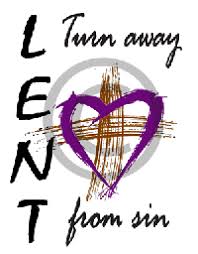 Theme: “Anglicans! Prepare!! For the Coming of the Lord Through Intentional Discipleship”Lectionary A      15th March 2020Third Sunday in LentTHE RT. REV’D C. LEOPOLD FRIDAY BISHOP OF THE WINDWARD ISLANDS  THE REV’D CANON ASHTON FRANCISRectorHome Telephone: 784-458-4332Office:                       784-457-5163E-Mail: stpaulschurch@vincysurf.com                   parishstpaulschurch@gmail.comOffice Hours : Monday—Friday  7:30-11:30a.m                                           Saturday 9:00-11:30a.m THE REV’D MR. ELSO ROSSDeacon                          Mrs. Cheryl Evans (4574-558) & Mrs. Cynthia Hope-Browne (456-5311)WardenMs. Glenda Conliffe – PCC Secretary  Mrs. Anita Nanton– Organist           Education     Sanctification     Fellowship      EvangelismToday’s Celebrant & Preacher: Canon Ashton Francis The Order of ServiceEntrance in silence - Great Litany               			Pg. 87Opening Sentence                                                               	Pg. 98Greeting & Collect for Purity                                              	Pg.101The Kyrie                                                                   		Pg.102Collect for Day                                                               		Pg.164Collect for Ash Wednesday                                              		Pg.163THE MINISTRY OF THE WORD First Lesson         	                                                       Exodus 17:1-7    Psalm     							       95                              Second Lesson                           			                Romans 5:1-11Gradual Hymn                                                                                       118Gospel                                                                                     John 4:5-42     		                             THE SERMONHymn                                                                                                      561The Peace                                                                               	  Pg.213                              ANNOUNCEMENTS Birthdays, Anniversary, Travelling             Offertory Hymn                                                                                       442Offertory Prayer	                Form  A               	   	Pg.126Eucharistic Prayer                          Form  A  			Pg.131The Lord’s Prayer                  			      		Pg.144The Breaking of Bread	                Form  B  		     	Pg.145 Invitation 		                Form  A                      		Pg.145Agnus Dei                                                                                   	Pg.147Communion Hymns –                                                             585,587,594       Post-Communion Prayer  -                   I                                     	Pg.149Blessing of the Children 				                     668DismissalRecessional Hymn                                                     		        111Doxology                                                                                                                                              Church            First Lesson              Psalm                       Second Lesson St. Paul           Mother’s Union         Mothers’ Union         Mothers’ UnionSt. John          Mothers’ Union          Mothers’ Union        Mothers’ UnionFINANCIAL CORNER          8th March, 2020  OFFERING                                                 	Calliaqua             BelairOpen                                                                           118.50                  96.50Pledge                                                            	  1811.00                626.40            Calendars                                                            	      20.00 		 Use of Hall                                                        	    100.00Tickets                                                             	    130.00 Easter– Donation                                                	    100.00                                                                                  ______                 _____ Total                                                                         2279.50                722.90                                                            ATTENDANCE                                                          163                        73  WELCOME to the Parish of St. Paul, Calliaqua with St. John, Belair. We are so pleased that you chose to worship with us today and it is our hope that you were blessed by Word and Sacrament and that you will visit us again. 1. Our Easter Luncheon is upcoming and we are asking for your usual support             and help in whatever way you can.   Tickets are now available.2. The Feast of Title for St. Patrick, Barrouallie is scheduled for Sunday March 22nd  at 3.00p.m. The Preacher will be The Rev'd Fr. Justice Apo.   All are invited.3. ACWA will meet on Tuesday 17th March at the Parish Hall at 5:00p.m. 4. We need all the hands on board this year to make Palm Crosses on Saturday       04th  April at 9:00a.m at the Parish Hall.  5. There will be no Confirmation Class on Saturday the 21st March.  Confirmation Class resumes on Saturday 28th March at the Parish Hall at 9:00a.m. Please read this Bulletin, and then pass it on to a friend or relative.The bulletin is jointly sponsored by: Ms. Marcia Thomas and family in loving memory of her mother Nola Thomas who past away on March 2nd 2016.  She would have celebrated her birthday on March 16th.  Happy birthday mom!  May light perpetual shine upon her and may her soul continue  to RIP.                                             &Ms. Irma Dougan and siblings in loving memory of their mother, Edna Dougan who passed away on March 3, 2009 and their sister, Carol Dougan on March 8, 2010.  May light perpetual shine on them and may they continue to rest in peace.*****************************************************************Lenten Programme 2020Wednesdays: Mass at               St Paul  -      12 noon Wednesdays: Bible Study        St. John  -     5:00p.m Fridays: Station of the Cross - St. Paul       6:00p.m                                                       St. John       6:00p.mPalm Sunday Service—           St. Paul -      6:30a.m.- St. John - 9:00a.mHoly Week Services -              Monday - Thursday-    St. Paul    7:00p.mGood Friday Services       	 St. John -      7:00a.m                                                      	 St. Paul -      12noon-3:00p.mHoly Saturday                  	 St. Paul -      7:00p.mEaster Sunday                  	 St. Paul  -     7:00a.m                                              	 St. John -      9:00a.mThe Living Word:  page 744Mon   Jer. 7:1-15    			Psalm 80			Rom. 4:1-12Tue    Jer. 7:21-34        		Psalm 78:1-39               	Rom. 4:13-25Wed   Jer. 8:18-9:6      		Psalm 119:97-120		Rom. 5:1-11Thu    Jer. 10:11-24         		Psalm 42			Rom. 5:12-21Fri      Jer. 11:1-8,14-20  		Psalm 95			Rom. 6:1-11Sat     Jer. 13:1-11			Psalm 87			Rom. 6:12-23Lectionary A       1 Samuel 16:1-13       Psalm 23        Ephesians 5:8-14                 John 9:1-41!!BIRTHDAY!!Ioka Jones    19th March          Bianca Bulter  20th March    Lafleur Jones  21st March       !!Happy Birthday to you!!  !!MEMORIALS!!Ashmira Johnny 16 March 2001     Theresa Simon 18 March 2004   Delauris Smart   20 March 2006    Janet Nanton      21 March 2006  Eric Alexander  21 March 2006     LucyAnn Cato  19 March 2012    May their soul rest in peace. Amen  Your prayers are asked for the sick of the Parish, both at home and in the hospital.         Sick & Shut-ins Ena Bennette, Chinyelu Browne, Isabella Browne, Ethel Butler, Sarah Commissiong, Rosalie Davis, Rosalind Delpeche, Stanley Finch, Cindy Hogan, Jeremy Grant, Fr. Frank Garraway, Linda Gopaul,, Victor Hunte, Bertie Hope, Pearl James, Adella John,  Helena Joseph, Agnes London, Sinclair Joshua, Inez Mandeville, Ena Malcolm, Lorna McBarnett, Ardon McCree, Oswald Nanton, , Tabitha Providence, Cheryl Peters, Theresa Quashie, Dorothy Ryan,  Stephanie Seales, Carl Stephens, Olga Weekes, Hugh Marshall, Maggie Warren, Norma Grant, Theodora Alexander, Donald & Ianthy McCree,  Roseclair Charles, Noel Glasgow, Louise Bowman, Claudette Defreitas,  Elease Lucas, Donald Horne, Rita Quammie, Aaron Martin, Yvonne Victory.        (Please keep us informed of the condition of these persons)  P.C.C. Members  Mr. Noel Browne         Mr. Milton Browne       Mrs. Michelle Bullock     Mrs. Nerissa Haywood    Dr. Kathleen P. Israel   Ms. Donna Joshua         Ms. Camille McIntosh     Ms. Sandra Noel             Mr. Charles SamuelChurch Secretary:    Mrs. Sheradon LucasVerger:                  Mr. Leroy PompeySexton:                Mr. Gideon James WEEKLY SERVICES & ACTIVITIES Sunday Solemn  Mass           St. Paul     7:00a.m.                Solemn  Mass           St. John     9:00a.m.Sunday School	     St. Paul     3:30p.m.    Sunday School	     St. John     3:00p.m.Tuesday	                          Mass                        St. Paul          6:00a.mVisitationA.C.W.A.    	3rd Tuesday   5:00p.m.Mothers’ Union      St. John1st & 3rd TuesdayWednesday.Choir Practice       St. Paul         5:30p.m ThursdayMass                      St. Paul       6:00a.mMothers’ Union    St. Paul      2nd & Last ThursdayChoir Practice      St. John      5:00p.mFriday                                    God’s Garden & Homework Club		                    5:00p.m.Saturday  Servers Practice    St. Paul & St. John  1st  Sat.                               4:30p.m. 